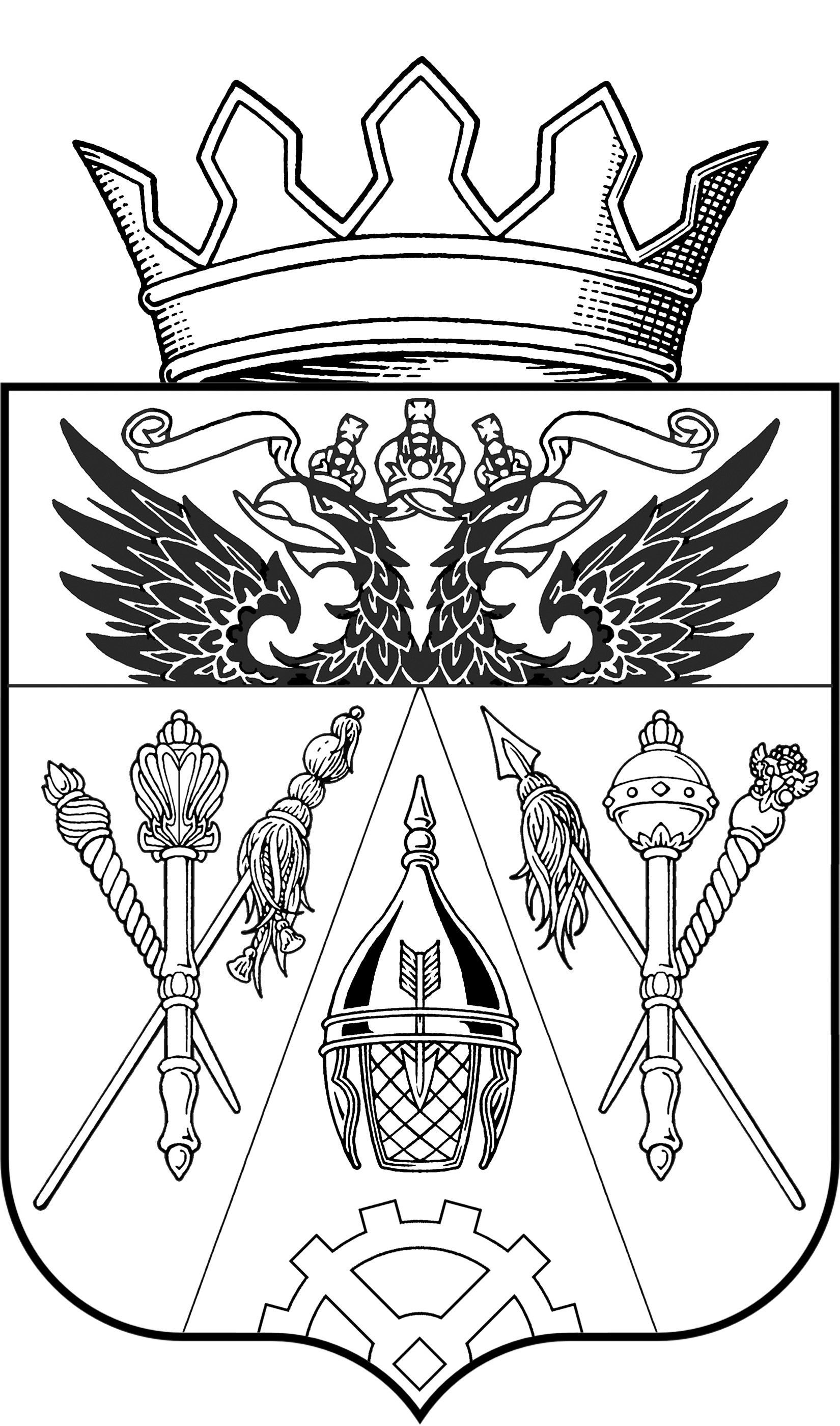 О списках избирательных участков, для проведения дополнительных выборовдепутата Собрания депутатов Щепкинского сельского поселенияАксайского района Ростовской области четвертого созывапо одномандатному избирательному округу № 10,назначенных на 10 сентября 2017 годаВ соответствии с пунктами 2, 7 статьи 19 Федерального закона от 12 июня 2002 года № 67-ФЗ «Об основных гарантиях избирательных прав и права на участие в референдуме граждан Российской Федерации», постановлением Главы Администрации Аксайского района от 14 января 2013 года № 25 «Об образовании избирательных участков на территории Аксайского района сроком на пять лет», решением Собрания депутатов Щепкинского сельского поселения Аксайского района  от 20 июня 2017 года №49 «О назначении дополнительных выборов депутата Собрания депутатов Щепкинского сельского поселения Аксайского района Ростовской области четвертого созыва по одномандатному избирательному округу № 10»,ПОСТАНОВЛЯЮ:1. Определить избирательный участок № 191 на территории Щепкинского сельского поселения Аксайского района по дополнительным выборам депутата Собрания депутатов Щепкинского сельского поселения Аксайского района четвертого созыва по одномандатному избирательному округу № 10.2. Определить следующие границы избирательного участка:п.Верхнетемерницкий.Границы:-ул.Андромеды-полностью;-ул.Астероидная-полностью;-пер.Астрономический-дома с №№ 4,8,10-пер.Небесный - дома с №№8,14(четная сторона),  с №9а по №29 (нечетная сторона);-ул.Бесселя-полностью;-ул.Вселенной-полностью;-бул.ГалилеоГагилея-полностью;-пер.Гелиса-полностью;-ул.Гершеля-дома с№ 20 по№46 (четная сторона), с №21 по№39 (нечетная сторона);-пер.Зенитный-полностью;-пер.Зодиакальный-полностью;-ул.Кеплера-полностью;-пер.Кометный-полностью;-ул.Коперника-полностью;-пер.Кратерный-полностью;-ул.Кюри-полностью;-пер.Лазерный-полностью;-ул.Лапласа-полностью;-бул.Межзвездный-полностью;-пер.Метеорный-полностью;-бул.Млечного Пути-полностью;-пер.Млечный-полностью;-ул.Невесомости-полностью;-ул.Обсерваторная-полностью;-пер.Оптический-полностью;-ул.Ориона-полностью;-ул.Осевая-полностью;-пер. Созвездия-полностью;-пер.Спектральный-полностью;-пер.Спутниковый-полностью;-пер.Фобоса-полностью;-ул.Экваторная-полностью;-ул.Темерницкая- полностью;-пер.Ясный-полностью.3. Участковая избирательная комиссия и помещение для голосования расположены по адресу: Ростовская область, Аксайский район,                           п. Темерницкий, пер. Парковый, д. 18.   	4. Опубликовать настоящее Постановление в общественно - политической газете Аксайского района «Победа» 28 июля 2017 года и разместить на сайте администрации.5. Представить настоящее Постановление в Территориальную избирательную комиссию Аксайского района 25 июля 2017 года. 	6.  Контроль за исполнением настоящего Постановления возложить на заместителя главы Администрации Щепкинского сельского поселения          Д.В. Трубникову.АДМИНИСТРАЦИЯ ЩЕПКИНСКОГО СЕЛЬСКОГО ПОСЕЛЕНИЯПОСТАНОВЛЕНИЕАДМИНИСТРАЦИЯ ЩЕПКИНСКОГО СЕЛЬСКОГО ПОСЕЛЕНИЯПОСТАНОВЛЕНИЕАДМИНИСТРАЦИЯ ЩЕПКИНСКОГО СЕЛЬСКОГО ПОСЕЛЕНИЯПОСТАНОВЛЕНИЕАДМИНИСТРАЦИЯ ЩЕПКИНСКОГО СЕЛЬСКОГО ПОСЕЛЕНИЯПОСТАНОВЛЕНИЕАДМИНИСТРАЦИЯ ЩЕПКИНСКОГО СЕЛЬСКОГО ПОСЕЛЕНИЯПОСТАНОВЛЕНИЕАДМИНИСТРАЦИЯ ЩЕПКИНСКОГО СЕЛЬСКОГО ПОСЕЛЕНИЯПОСТАНОВЛЕНИЕ25июля2017 года№367           Глава Администрации Щепкинского сельского поселения             А.В.Кузнецов